長崎口腔ケアフォーラム参加申込書参加ご希望の方は、下記に必要事項をご記入の上、メールまたはFAXにてお送りください。お申込み締め切りは11月16日（金）です。送付先：メール：oralcare2018-gakkai@umin.ac.jpFAX：095-819-7700お問い合わせ先：長崎大学病院 周術期口腔管理センター五月女さき子　TEL: 095-819-7698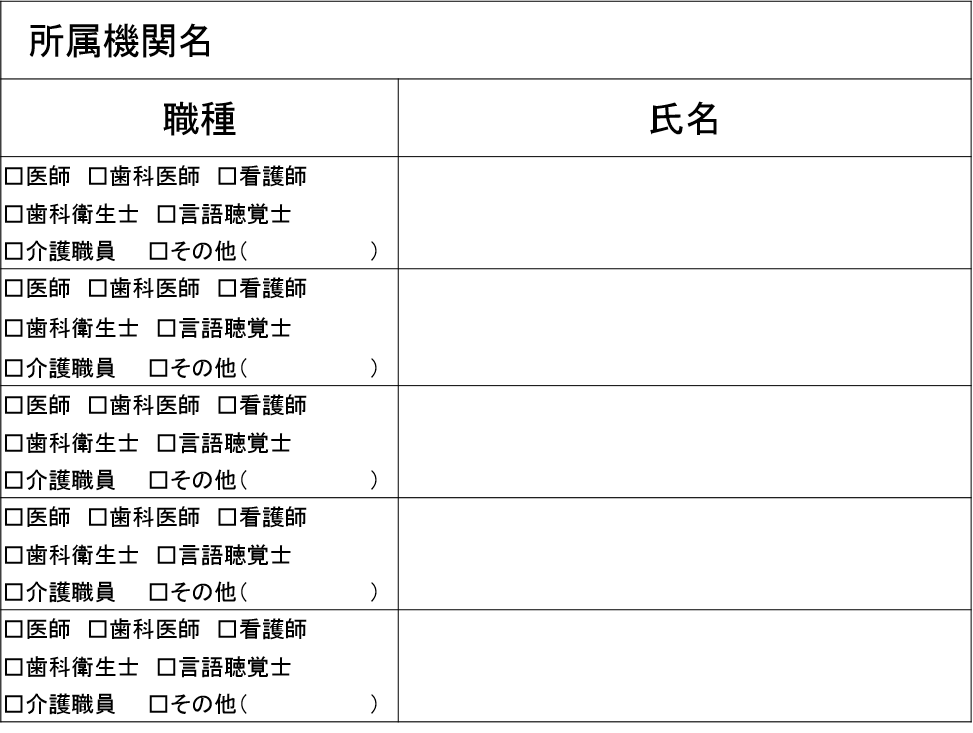 所属機関名職種氏名□医師　　□歯科医師　　□看護師□歯科衛生士　　　　□言語聴覚士　　　　　　□介護職員　□その他（　　　　　　　　　）□医師　　□歯科医師　　□看護師□歯科衛生士　　　　□言語聴覚士　　　　　　□介護職員　□その他（　　　　　　　　　）□医師　　□歯科医師　　□看護師□歯科衛生士　　　　□言語聴覚士　　　　　　□介護職員　□その他（　　　　　　　　　）□医師　　□歯科医師　　□看護師□歯科衛生士　　　　□言語聴覚士　　　　　　□介護職員　□その他（　　　　　　　　　）□医師　　□歯科医師　　□看護師□歯科衛生士　　　　□言語聴覚士　　　　　　□介護職員　□その他（　　　　　　　　　）